Publicado en Madrid el 04/01/2019 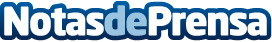 Llega el Wi-Fi 6, a partir del 2019 los dispositivos Wi-Fi llevarán numeraciónLa conexión Wi-Fi es una de las tecnologías más cotidianas en la vida diaria. El móvil, la tablet, el portátil y hasta el coche necesitan conexión Wi-Fi. Pero desde el primigenio Wi-Fi denominado b/g de 54 mbps, que fue el primero en venderse con éxito, hasta el nuevo WiFi ax de 5ooo mbps no cabe duda que ha evolucionado muchoDatos de contacto:GuillermoNota de prensa publicada en: https://www.notasdeprensa.es/llega-el-wi-fi-6-a-partir-del-2019-los Categorias: Nacional Telecomunicaciones Hardware E-Commerce http://www.notasdeprensa.es